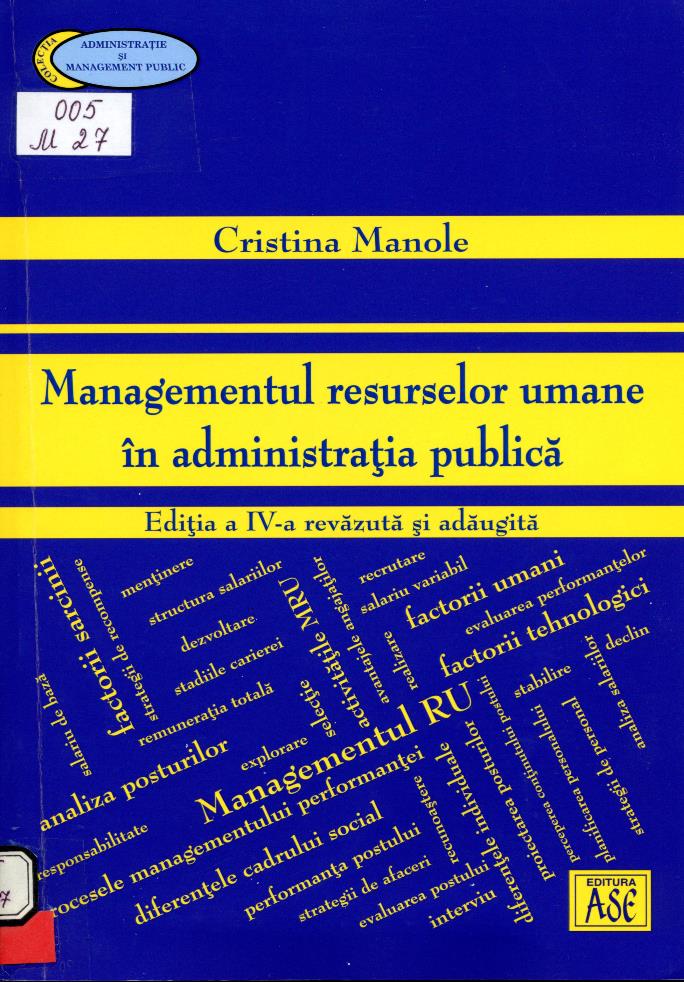 CuprinsContents	7Abstract	9Din partea autorului	11Introducere în managementul resurselor umane	13Definirea şi activităţile componente ale managementului resurselor umane.... 13Resursele umane ale administraţiei publice	18Conceptul şi clasificarea funcţionarilor publici	18Drepturile şi obligaţiile funcţionarilor publici	23întrebări de verificare a cunoştinţelor	24Analiza şi proiectarea posturilor	25Postul - concept, structură, variabile	25Analiza posturilor	29Etapele procesului de analiză a postului	36Metode şi tehnici de analiză a posturilor	39Proiectarea şi reproiectarea posturilor	45întrebări de verificare a cunoştinţelor		49Asigurarea cu resurse umane	51Recrutarea - activitate de bază a procesului de asigurare cu personal	51Selecţia şi angajarea resurselor umane	56Selecţia candidaţilor	56Angajarea pe post	61Particularităţi ale asigurării cu resurse umane în funcţia publică	62întrebări de verificare a cunoştinţelor	65Organizarea şi dezvoltarea carierei	66Cariera şi managementul carierei	66Planificarea carierei			69Stadiile (etapele) de dezvoltare ale carierei	72Eficacitatea unei cariere	73întrebări de verificare a cunoştinţelor	75Formarea şi perfecţionarea resurselor umane	76Formarea resurselor umane în organizaţii	76Principiile şi fazele procesului de formare profesională	79Metodele de formare profesională şi eficienţa lor	82Particularităţi ale formării profesionale în administraţia publică	85întrebări de verificare a cunoştinţelor	88Evaluarea performanţelor profesionale	89Definire, tipologie şi etapele procesului de evaluare	89Obiectivele evaluării performanţelor	92Metode şi tehnici de evaluare	94Particularităţi ale evaluării performanţei în funcţia publică	98întrebări de verificare a cunoştinţelor	105Managementul recompenselor	107Definirea managementului recompenselor. Sistemul de recompenseşi componentele sale	107Sistemele de salarizare - principii, clasificare	110Principii generale şi manageriale de salarizare	110Tipuri de sisteme de salarizare	117Evaluarea posturilor	118întrebări de verificare a cimoştinţelor	121Bibliografie	123ContentsAbstract	9From author	11Introduction in management of human resources 		13Defining and component activities of human resources management	13Public administration human resources	18The concept and classification of civil servants	18Rights and duties of civil servants	23Knowledge check questions	24Analysis and design of jobs	25The job-concept, structure, variables	25Jobs analysis	29Stages of the jobs analysis process	36Methods and techniques for jobs analysis	39Designing and redesigning jobs	45Knowledge check questions	49Provision/supply human resources	51Recruitment - basic activity of the personnel insurance process	51Selection and employment of human resources	56Candidate selection	56The hiring on the job	61Peculiarities of providing human resources in the civil service	62Knowledge check questions	65Career organization and development	66The career and management of career	66Career planning	69The stages of career development	72Effectiveness of career	73Knowledge check questions	75Training and improvement of human	resources	.1^ Training human resources in organizations	76 Principles and phases of the training process	79 Vocational training methods and their efficiency	82 Peculiarities of professional training in public administration	85 Knowledge check questions	88 Evaluation of professional performances	89 Definition, typology and stages of the evaluation process	89 Objectives of performance evaluation	92 Methods and techniques for evaluation	94 Peculiarities of performance evaluation in the civil service	98 Knowledge check questions	105 Management of rewards	107 Defining rewards management. The rewards system and its components 107 Payroll systems - principles, classification	110 General and managerial principles of payroll	110 Types of payroll systems	117 .lobs evaluation	118 Knowledge check questions	  121Bibliography  	123Titlu:  Managementul resurselor umane în administrația publicăAutor:  Manole CristinaLocul, editura, anul ediţiei:  București: Editura ASE, 2022Cota:  005, M-27Localizare: Sala de lectură N1